ABSTRACT SUBMISSION FORM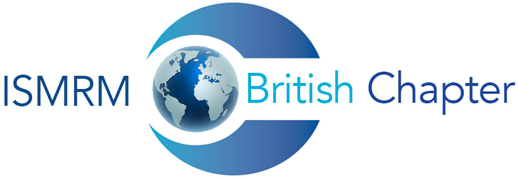 Please email to BCISMRM2018@gmail.comImperial College London is hosting the Post-graduate Symposium of the British Chapter of the International Society for Magnetic Resonance in Medicine (BCISMRM) 2018, at the St. Mary’s Campus near Paddington, London on the 18th May 2018.This day-long meeting will be a showcase of the magnetic resonance (MR) research performed by junior researchers (post-graduate students, junior post-docs) in the UK, uniquely providing them with a platform to present their work in a friendly environment as well as a great networking opportunity. Whilst we accept the usual abstracts, we will also accept 'works-in-progress' abstracts.Suggested Abstract FormatAn abstract template may be found overleaf. We recommend including the following sections (deviations from suggested format are possible where appropriate):INTRODUCTION: “Why was this study/research performed? What unsolved problem are you addressing?”METHODS: “How did you study this problem?”RESULTS: “Report the data, analyses and/or outcomes”DISCUSSION: “How do you interpret the results?”CONCLUSION: “What is the relevance to clinical practice or future research?”REFERENCES: References should use the suggested style below.Example: Motion information was transferred from 4D-T1w MRI to 3D-T2w MRI1.REFERENCES:1] Freedman et al. Invest Radiol. 2017.Abstract TitleUnderline presenting author, co-authorsAffiliationsIntroductionArial typeface and minimum 10 font sizeMethods Arial typeface and minimum 10 font sizeResultsArial typeface and minimum 10 font sizeDiscussionArial typeface and minimum 10 font sizeConclusionArial typeface and minimum 10 font sizeReferencesArial typeface and minimum 9 font sizeAcknowledgementsOnly include if necessary, Arial typeface and minimum 9 font sizeMAXIMUM ONE A4 PAGE (INCLUDING FIGURES) WITH MINIMUM MARGINS OF 25.4 mm ON ALL SIDES.Name (First/Last):University/Organization:Email:Career stage:Preferred Presentation:  Oral                        PosterPreferred Category/ies for review: (please underline)Neuro                    CV                            Body  Molecular Imaging   Cancer                     Contrast Mechanisms            Diffusion                   fMRI                               Interventional          Engineering              MR safety                      MSK                        Spectroscopy & non-proton MR       Other                       Acquisition, reconstruction & analysis